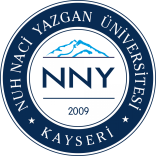 T.C.NUH NACİ YAZGAN ÜNİVERSİTESİSAĞLIK BİLİMLERİ ENSTİTÜSÜYÜKSEK LİSANS YÜKSEK LİSANS TEZ TESLİM VE JÜRİ ÖNERİ FORMU ÖĞRENCİ BİLGİLERİTEZ BİLGİLERİ TEZ SAVUNMA SINAVI JÜRİSİÖĞRENCİ BİLGİLERİTEZ BİLGİLERİ TEZ SAVUNMA SINAVI JÜRİSİÖĞRENCİ BİLGİLERİTEZ BİLGİLERİ TEZ SAVUNMA SINAVI JÜRİSİ